Зарегистрировано в Управлении Министерства юстиции Российской Федерации по Чувашской Республики 30.09.2021г,  государственный регистрационный номер решения RU21512301221001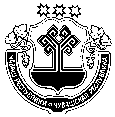 О внесении изменений в Устав Александровского сельского поселения Моргаушского района Чувашской Республики В целях приведения в соответствие с действующим законодательством Устава Александровского сельского поселения Моргаушского района Чувашской Республики, принятого решением Собрания депутатов Александровского сельского поселения Моргаушского района Чувашской Республики от 29 апреля . № С-8/1, Собрание депутатов Александровского сельского поселения Моргаушского района Чувашской Республики р е ш и л о:1. Внести в Устав Александровского сельского поселения Моргаушского района Чувашской Республики, принятый решением Собрания депутатов Александровского сельского поселения Моргаушского района Чувашской Республики от 27 февраля 2012 г. № С-18/1; от 26 октября 2012 г. № С-24/1; от 06 ноября 2013 г. № С-39/1; от 06 июня 
2014 г. № С-45/1; от 11 декабря 2014 г. № С-51/1; от 26 июня 2015 г. № С-58/1; от 25 августа 2015 г. № С-60/1; от 02 февраля 2016 г. № С-6/1; от 25 мая 2017 г. № С-18/1; от 02 ноября 2017 г. № С-22/1; от 05 июля 2018 № С-36/1; от 06 февраля 2019 № С-42/1; от 28 октября 2019 г. № С-50/1;  от 28 февраля 2020 г. № С-54/1;  от 12 ноября  2020 г. № С-4/1) следующие изменения:1) в статье 5:а) дополнить частью 4.1  следующего содержания:«4.1 Порядок установления и оценки применения содержащихся в муниципальных нормативных правовых актах обязательных требований, которые связаны с осуществлением предпринимательской и иной экономической деятельности и оценка соблюдения которых осуществляется в рамках муниципального контроля, привлечения к административной ответственности, предоставления лицензий и иных разрешений, аккредитации, иных форм оценки и экспертизы (далее - обязательные требования), определяется муниципальными нормативными правовыми актами с учетом принципов установления и оценки применения обязательных требований, определенных Федеральным законом от 31 июля 2020 года № 247-ФЗ "Об обязательных требованиях в Российской Федерации».»;б) абзац третий части 7 изложить в следующей редакции: «Оценка регулирующего воздействия проектов муниципальных нормативных правовых актов проводится в целях выявления положений, вводящих избыточные обязанности, запреты и ограничения для субъектов предпринимательской и иной экономической деятельности или способствующих их введению, а также положений, способствующих возникновению необоснованных расходов субъектов предпринимательской и иной экономической деятельности и местных бюджетов.»;2) в части 1 статьи 6:а) в пункте  5 слова «за сохранностью автомобильных дорог местного значения» заменить словами «на автомобильном транспорте, городском наземном электрическом транспорте и в дорожном хозяйств»;б) в пункте 16 «осуществление контроля за их соблюдением» заменить словами «осуществление муниципального контроля в сфере благоустройства, предметом которого является соблюдение правил благоустройства территории поселения, требований к обеспечению доступности для инвалидов объектов социальной, инженерной и транспортной инфраструктур и предоставляемых услуг»;3)  часть 1 статьи 6.1 дополнить пунктом 19 следующего содержания:«19) осуществление мероприятий по оказанию помощи лицам, находящимся в состоянии алкогольного, наркотического или иного токсического опьянения.»;4) в статье 12.1:а) часть 1 дополнить пунктом 4 следующего содержания:«4) в соответствии с законом Чувашской Республики на части территории населенного пункта, входящего в состав Александровского сельского поселения, по вопросу введения и использования средств самообложения граждан на данной части территории населенного пункта;»;б) дополнить частью 1.1  следующего содержания:«1.1. Сход граждан, предусмотренный пунктом 4 части 1 настоящей статьи, может созываться Собранием депутатов Александровского сельского поселения по инициативе группы жителей соответствующей части территории населенного пункта численностью не менее 10 человек.;в) в части 2 после слов «жителей населенного пункта» дополнить словами «(либо части его территории)»;        5) часть 4 статьи 14 изложить в следующей редакции:«4. Порядок организации и проведения публичных слушаний определяется решением Собрания депутатов Александровского сельского поселения и должен предусматривать заблаговременное оповещение жителей Александровского сельского поселения о времени и месте проведения публичных слушаний, заблаговременное ознакомление с проектом муниципального правового акта, в том числе посредством его размещения на официальном сайте органа местного самоуправления в информационно-телекоммуникационной сети «Интернет» или в случае, если орган местного самоуправления не имеет возможности размещать информацию о своей деятельности в информационно-телекоммуникационной сети «Интернет», на официальном сайте Чувашской Республики или Александровского сельского поселения с учетом положений Федерального закона от 9 февраля 2009 года № 8-ФЗ «Об обеспечении доступа к информации о деятельности государственных органов и органов местного самоуправления» (далее в настоящей части - официальный сайт), возможность представления жителями Александровского сельского поселения своих замечаний и предложений по вынесенному на обсуждение проекту муниципального правового акта, в том числе посредством официального сайта, другие меры, обеспечивающие участие в публичных слушаниях жителей Александровского сельского поселения, опубликование (обнародование) результатов публичных слушаний, включая мотивированное обоснование принятых решений, в том числе посредством их размещения на официальном сайте.»;6) часть 6 статьи 17 дополнить пунктом 7 следующего содержания:«7) обсуждение инициативного проекта и принятие решения по вопросу о его одобрении. »;7) пункт 9 части 8 статьи 21 изложить в следующей редакции:«9) прекращения гражданства Российской Федерации либо гражданства иностранного государства - участника международного договора Российской Федерации, в соответствии с которым иностранный гражданин имеет право быть избранным в органы местного самоуправления, наличия гражданства (подданства) иностранного государства либо вида на жительство или иного документа, подтверждающего право на постоянное проживание на территории иностранного государства гражданина Российской Федерации либо иностранного гражданина, имеющего право на основании международного договора Российской Федерации быть избранным в органы местного самоуправления, если иное не предусмотрено международным договором Российской Федерации;»;8) абзац девятый статьи 34 изложить в следующей редакции:«з) прекращения гражданства Российской Федерации либо гражданства иностранного государства - участника международного договора Российской Федерации, в соответствии с которым иностранный гражданин имеет право быть избранным в органы местного самоуправления, наличия гражданства (подданства) иностранного государства либо вида на жительство или иного документа, подтверждающего право на постоянное проживание на территории иностранного государства гражданина Российской Федерации либо иностранного гражданина, имеющего право на основании международного договора Российской Федерации быть избранным в органы местного самоуправления, если иное не предусмотрено международным договором Российской Федерации;»;9) в статье 54:а) в части 1 после слов «(населенного пункта» дополнить совами «(либо части его территории)»;б) в части 2 слова «предусмотренных пунктом 4.1» заменить словами «предусмотренных пунктами 4.1 и 4.3»;10)  в части 5 статьи 59 слово «его» исключить, дополнить словами «уведомления о включении сведений об уставе муниципального образования, муниципальном правовом акте о внесении изменений в устав муниципального образования в государственный реестр уставов муниципальных образований субъекта Российской Федерации, предусмотренного частью 6 статьи 4 Федерального закона от 21 июля 2005 года № 97-ФЗ "О государственной регистрации уставов муниципальных образований».».2. Настоящее решение вступает в силу после его государственной регистрации и официального опубликования.Председатель Собрания депутатов Александровского сельского поселения                                             Ф.А.РылинГлава Александровского сельского поселения                                  В.А.Волков   Чувашская Республика  Собрание депутатовАлександровского сельского поселенияМоргаушского районаРЕШЕНИЕ03.09.2021 г. № С-13/1деревня Васькино  Чãваш Республики                                                          Муркаш районĕн Уйкас Янасалял поселенийĕн                                                             депутачĕсен ПухãвĕЙЫШĂНУ2021 ç. 09. 03-мĕшĕ С- 13/1№ Ваҫкасси ялĕ